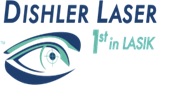 
PATIENT REFERRAL FORM


Patient Name: _______________________________________           DOB: _______________   Patient Phone: ________________________        Referring Doctor: ___________________

Referring Doctor Fax Number:  __________________________________________Please review information the attached information and request a call from our doctor.Please call patient to schedule surgery.Please call patient to schedule a consultation.Comments:  ___________________________________________________________________

________________________________________________________________________________

________________________________________________________________________________

________________________________________________________________________________

________________________________________________________________________________

________________________________________________________________________________Fax to Dishler Laser at 303-793-3008 or email at lasik@dishler.com.  
Include current exams as needed.

Dishler Laser Institute.  8400 East Prentice Avenue. Suite 1200. Greenwood Village, Colorado 80111. 303-793-3000